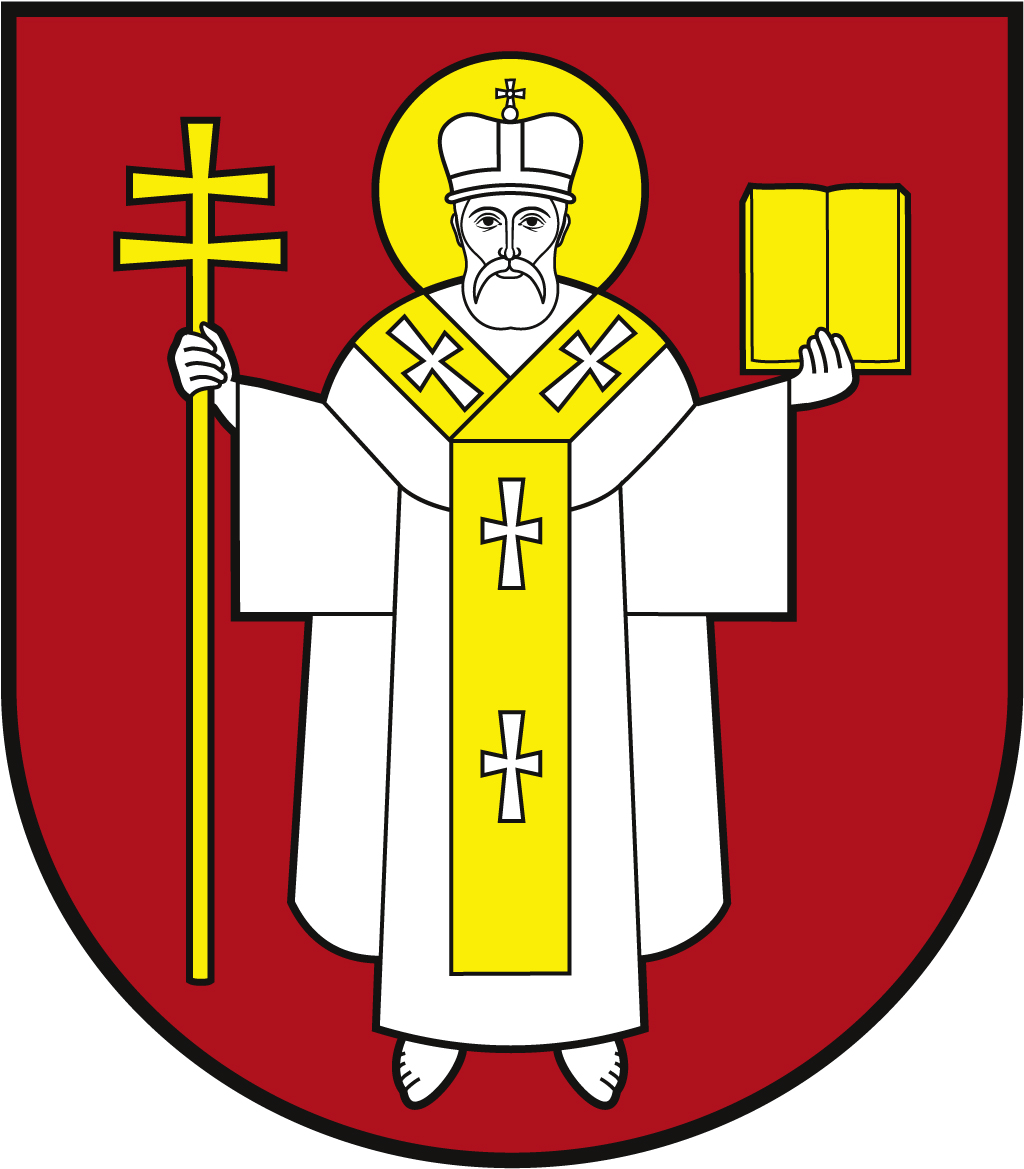 ЛУЦЬКА МІСЬКА РАДАВИКОНАВЧИЙ КОМІТЕТ ЛУЦЬКА МІСЬКА РАДАВИКОНАВЧИЙ КОМІТЕТ ЛУЦЬКА МІСЬКА РАДАВИКОНАВЧИЙ КОМІТЕТ Інформаційна карткаПризначення тимчасової державної соціальної допомога непрацюючій особі, яка досягла загального пенсійного віку, але не набула права на пенсійну виплатуІнформаційна карткаПризначення тимчасової державної соціальної допомога непрацюючій особі, яка досягла загального пенсійного віку, але не набула права на пенсійну виплату01007ІК-115/11/64ІП1.Орган, що надає послугуОрган, що надає послугуДепартамент соціальної політики Луцької міської радиДепартамент соціальної політики Луцької міської ради2.Місце подання документів та отримання результату послугиМісце подання документів та отримання результату послуги1.Департамент соціальної політики пр-т Волі, 4а, каб.110, тел. (0332) 281 000, тел. (0332) 284 161e-mail: dsp@lutskrada.gov.ua, www.social.lutsk.uaПонеділок-четвер   08.30-17.30П'ятниця                 08.30-16.15Обідня перерва      13.00-13.452.Філія №1: пр. Соборності, 18, тел. (0332) 774 471Понеділок-четвер   08.30-17.30П'ятниця                 08.30-16.15Обідня перерва      13.00- 13.453.Філія №2: вул. Бенделіані, 7, тел. (0332) 265 961Понеділок-четвер   08.30-17.30П'ятниця                 08.30-16.15Обідня перерва      13.00- 13.454.с.Прилуцьке, вул. Ківерцівська, 35а (для мешканців сіл Прилуцьке, Жабка, Сапогове,  Дачне)Четвер:                   08.30- 17.30Обідня перерва      13.00- 13.455.с.Жидичин: вул. Данила Галицького, 12 (для мешканців сіл Жидичин, Кульчин, Липляни, Озерце, Клепачів, Небіжка)Вівторок                 08.30-17.30Обідня перерва      13.00- 13.456.с.Забороль: вул. Володимирська, 34а (для мешканців сіл Забороль, Антонівка, Великий Омеляник, Охотин, Всеволодівка, Олександрівка, Одеради, Городок, Сьомаки, Шепель, Заболотці)Понеділок               08.30-17.30Обідня перерва      13.00- 13.457.с.Боголюби: вул. 40 років Перемоги,57 (для мешканців  сіл Боголюби, Богушівка, Тарасове, Іванчиці, Озденіж)Середа                    08.30-17.30Обідня перерва      13.00-13.458.с.Княгининок: вул. Соборна, 77 (для мешканців сіл Брище, Княгининок, Зміїнець, Милуші, Милушин, Моташівка, Сирники, Буків, Рокині)П'ятниця                 08.30-16.15Обідня перерва      13.00-13.45Заява та документи можуть бути надіслані поштою на адресу:м. Луцьк, пр-т  Волі, 4а. або в електронній формі через офіційний веб-сайт Мінсоцполітики або інтегровані з ним інформаційні системи органів виконавчої влади та органів місцевого самоврядування, або Єдиний державний веб-портал електронних послуг (у разі технічної можливості).1.Департамент соціальної політики пр-т Волі, 4а, каб.110, тел. (0332) 281 000, тел. (0332) 284 161e-mail: dsp@lutskrada.gov.ua, www.social.lutsk.uaПонеділок-четвер   08.30-17.30П'ятниця                 08.30-16.15Обідня перерва      13.00-13.452.Філія №1: пр. Соборності, 18, тел. (0332) 774 471Понеділок-четвер   08.30-17.30П'ятниця                 08.30-16.15Обідня перерва      13.00- 13.453.Філія №2: вул. Бенделіані, 7, тел. (0332) 265 961Понеділок-четвер   08.30-17.30П'ятниця                 08.30-16.15Обідня перерва      13.00- 13.454.с.Прилуцьке, вул. Ківерцівська, 35а (для мешканців сіл Прилуцьке, Жабка, Сапогове,  Дачне)Четвер:                   08.30- 17.30Обідня перерва      13.00- 13.455.с.Жидичин: вул. Данила Галицького, 12 (для мешканців сіл Жидичин, Кульчин, Липляни, Озерце, Клепачів, Небіжка)Вівторок                 08.30-17.30Обідня перерва      13.00- 13.456.с.Забороль: вул. Володимирська, 34а (для мешканців сіл Забороль, Антонівка, Великий Омеляник, Охотин, Всеволодівка, Олександрівка, Одеради, Городок, Сьомаки, Шепель, Заболотці)Понеділок               08.30-17.30Обідня перерва      13.00- 13.457.с.Боголюби: вул. 40 років Перемоги,57 (для мешканців  сіл Боголюби, Богушівка, Тарасове, Іванчиці, Озденіж)Середа                    08.30-17.30Обідня перерва      13.00-13.458.с.Княгининок: вул. Соборна, 77 (для мешканців сіл Брище, Княгининок, Зміїнець, Милуші, Милушин, Моташівка, Сирники, Буків, Рокині)П'ятниця                 08.30-16.15Обідня перерва      13.00-13.45Заява та документи можуть бути надіслані поштою на адресу:м. Луцьк, пр-т  Волі, 4а. або в електронній формі через офіційний веб-сайт Мінсоцполітики або інтегровані з ним інформаційні системи органів виконавчої влади та органів місцевого самоврядування, або Єдиний державний веб-портал електронних послуг (у разі технічної можливості).3.Перелік документів, необхідних для надання послуги та вимоги до нихПерелік документів, необхідних для надання послуги та вимоги до них1.Заява (встановленого зразка). 2.Паспорт громадянина України (оригінал та копія).3.Реєстраційний номер облікової картки платника податків (оригінал та копія).4.Довідка про наявний страховий стаж, видана органами Пенсійного фонду України.5.Декларація про доходи та майновий стан (заповнюється на підставі довідок про доходи кожного члена сім’ї) за останні шість календарних місяців, що передують місяцю звернення за призначенням тимчасової допомоги, за формою затвердженою Мінсоцполітики;6.Рішення суду про призначення опікуна (копія) - для особи, яку визнано недієздатною.Інформація про склад сім’ї особи, яка звернулася за призначенням тимчасової допомоги, зазначається в декларації про доходи та майновий стан (встановленого зразка).1.Заява (встановленого зразка). 2.Паспорт громадянина України (оригінал та копія).3.Реєстраційний номер облікової картки платника податків (оригінал та копія).4.Довідка про наявний страховий стаж, видана органами Пенсійного фонду України.5.Декларація про доходи та майновий стан (заповнюється на підставі довідок про доходи кожного члена сім’ї) за останні шість календарних місяців, що передують місяцю звернення за призначенням тимчасової допомоги, за формою затвердженою Мінсоцполітики;6.Рішення суду про призначення опікуна (копія) - для особи, яку визнано недієздатною.Інформація про склад сім’ї особи, яка звернулася за призначенням тимчасової допомоги, зазначається в декларації про доходи та майновий стан (встановленого зразка).4. Оплата Оплата БезоплатноБезоплатно5.Результат послугиРезультат послуги1.Призначення тимчасової допомоги.2.Письмове повідомлення про відмову у призначенні послуги.1.Призначення тимчасової допомоги.2.Письмове повідомлення про відмову у призначенні послуги.6. Термін виконанняТермін виконання10 днів  10 днів  7.Спосіб отримання відповіді (результату)Спосіб отримання відповіді (результату)1.Зарахування коштів на особовий рахунок в установі банку або через виплатні об’єкти АТ „Укрпоштаˮ.2.Поштою, або електронним листом за клопотанням суб’єкта звернення - в разі відмови в наданні послуги.1.Зарахування коштів на особовий рахунок в установі банку або через виплатні об’єкти АТ „Укрпоштаˮ.2.Поштою, або електронним листом за клопотанням суб’єкта звернення - в разі відмови в наданні послуги.8.Законодавчо - нормативна основаЗаконодавчо - нормативна основа1.Закон України «Про загальнообов’язкове державне пенсійне страхування».2.Постанова Кабінету Міністрів України від 27.12.2017 № 1098 «Прозатвердження Порядку призначення тимчасової державної соціальної допомоги непрацюючій особі, яка досягла загального пенсійного віку, але не набула права на пенсійну  виплату».3.Наказ Міністерства соціальної політики України від 09.01.2023     № 3 «Про затвердження форми заяви для призначення усіх видів соціальної допомоги та компенсацій». 4.Наказ Міністерства праці та соціальної політики України від 19.09.2006 № 345 (зі змінами) «Про затвердження Інструкції щодо порядку оформлення і ведення особових справ отримувачів усіх видів соціальної допомоги». 1.Закон України «Про загальнообов’язкове державне пенсійне страхування».2.Постанова Кабінету Міністрів України від 27.12.2017 № 1098 «Прозатвердження Порядку призначення тимчасової державної соціальної допомоги непрацюючій особі, яка досягла загального пенсійного віку, але не набула права на пенсійну  виплату».3.Наказ Міністерства соціальної політики України від 09.01.2023     № 3 «Про затвердження форми заяви для призначення усіх видів соціальної допомоги та компенсацій». 4.Наказ Міністерства праці та соціальної політики України від 19.09.2006 № 345 (зі змінами) «Про затвердження Інструкції щодо порядку оформлення і ведення особових справ отримувачів усіх видів соціальної допомоги». 